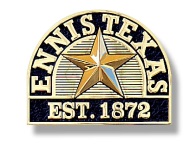 AGENDAENNIS ARTS COMMISSION MEETINGTUESDAY, FEB. 21, 2017ENNIS CONVENTION AND VISITORS BUREAU5:00 PMAttendanceApproval of  January 2017 MinutesFinancial ReportNew Business- Report on current status of Arts Commission Members 1)resignations and nominations for new Members and 2) replacement of Members for bank signature cards for Ennis Arts Commission bank accountOld Business- Discussion of Arts Commission events for 2017Set Next Meeting DateAdjournmentDisability Assistance and Accommodation:Persons with disabilities who plan to attend this meeting and who may need assistance should contact the City Secretary at (972) 875-1234 two working days prior to the meeting so that appropriate arrangements can be made.Pursuant to Section 30.06, Penal Code (Trespass by License Holder with a Concealed Handgun), a person licensed under Subchapter H, Chapter 411, Government Code (Handgun Licensing Law), may not enter this property with a concealed handgun.Pursuant to Section 30.07 Penal Code  (Trespass by License Holder with an Openly Carried Handgun), a person licensed under Subchapter H, Chapter 411, Government Code (Handgun Licensing Law), may not enter this property with a handgun that is carried openly.I CERTIFY THE ABOVE NOTICE WAS POSTED AT ENNIS  , 115 WEST BROWN, ENNIS, TEXAS  BY THURSDAY, FEB. 16, 2017 BY 5:00 PM.                                                                                                                        GINA ROKAS                                                            Tourism Director